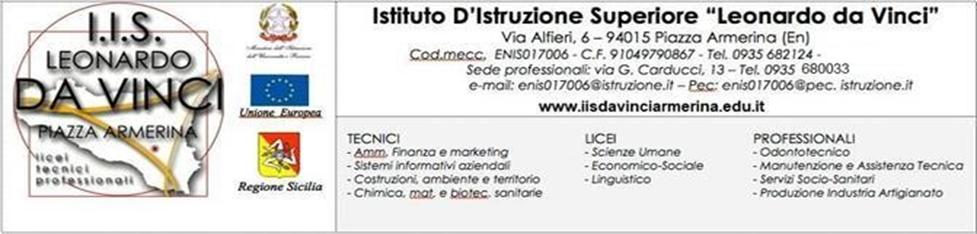 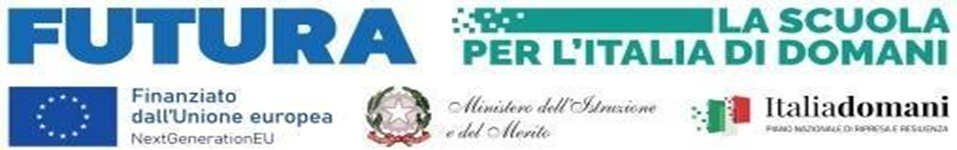 MODULO	di AUTORIZZAZIONE PER ATTIVITÀ DI POTENZIAMENTO DELLE COMPETENZE STEM DEGLI STUDENTI POMERIDIANEALUNNO/A (minorenne):		CLASSE:	Indirizzo: □ LICEO Linguistico         □ LICEO delle SCIENZE UMANE       □ Istituto tecnico Sportivo     □ SIA              □ BIOTECNOLOGIE SANITARIE   □ ODONTOTECNICO   □ MANUTENZIONE ASSISTENZA TECNICAI sottoscritti 	 	autorizzano il/la proprio/a figlio/aad usufruire delle attività in oggetto offerte dalla scuola in orario extracurricolare, nelle diverse sedi dell’Istituto. □ PERCORSI STEM CON MATERIALI POVERI (presso la sede di via Vittorio Alfieri)□ PERCORSI STEM STILI DI DOMOTICA ED ENERGIE ALTERNATIVE (presso la sede di via Carducci, n°13)Il progetto è destinato a studenti e studentesse che manifestano particolare interesse per le discipline STEMFIRMA dei GENITORI (padre e madre) o di chi ne fa le veciData: …… /…… /…….